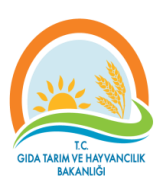 TEMEL SÜREÇ TANIMI (MEVCUT DURUM)Süreç Adı Süreç Adı Tarımsal Altyapı ve Arazi Değerlendirme SüreciTarımsal Altyapı ve Arazi Değerlendirme SüreciSüreç No:01Süreç TipiSüreç TipiOperasyonel SüreçOperasyonel SüreçOperasyonel SüreçSüreç Sahibi  Süreç Sahibi  Isparta Gıda Tarım ve Hayvancılık İl MüdürlüğüIsparta Gıda Tarım ve Hayvancılık İl MüdürlüğüIsparta Gıda Tarım ve Hayvancılık İl MüdürlüğüSüreç Sorumlusu/SorumlularıSüreç Sorumlusu/SorumlularıTARIMSAL ALTYAPI VE ARAZİ DEĞERLENDİRME ŞB MDTARIMSAL ALTYAPI VE ARAZİ DEĞERLENDİRME ŞB MDTARIMSAL ALTYAPI VE ARAZİ DEĞERLENDİRME ŞB MDSüreç UygulayıcılarıSüreç UygulayıcılarıTARIMSAL ALTYAPI VE ARAZİ DEĞERLENDİRME ŞB MD PERSONELİTARIMSAL ALTYAPI VE ARAZİ DEĞERLENDİRME ŞB MD PERSONELİTARIMSAL ALTYAPI VE ARAZİ DEĞERLENDİRME ŞB MD PERSONELİSÜREÇ SINIRLARIBaşlangıç NoktasıBakanlık Tebliğleri ve MüracaatlarBakanlık Tebliğleri ve MüracaatlarBakanlık Tebliğleri ve MüracaatlarSÜREÇ SINIRLARIBitiş NoktasıTebliğler Doğrultusunda Destekleme ve Projelerin GerçekleştirilmesiTebliğler Doğrultusunda Destekleme ve Projelerin GerçekleştirilmesiTebliğler Doğrultusunda Destekleme ve Projelerin GerçekleştirilmesiTEDARİKÇİLERTEDARİKÇİLERTEDARİKÇİLERTEDARİKÇİLERTEDARİKÇİLERGİRDİLERGİRDİLERGİRDİLERGİRDİ SAĞLAYANLARGİRDİ SAĞLAYANLARBakanlık Yazısı (Tebliğ, Talimat, Yönetmelik vb.)Bakanlık Yazısı (Tebliğ, Talimat, Yönetmelik vb.)Bakanlık Yazısı (Tebliğ, Talimat, Yönetmelik vb.)TÜGEMTÜGEMMüracaat (Dilekçe, Makbuz, Dosya, TÜRKVET Belgesi vb.)Müracaat (Dilekçe, Makbuz, Dosya, TÜRKVET Belgesi vb.)Müracaat (Dilekçe, Makbuz, Dosya, TÜRKVET Belgesi vb.)Gerçek ve Tüzel KişilerGerçek ve Tüzel KişilerHavza ve STATİP VerileriHavza ve STATİP VerileriHavza ve STATİP VerileriTarım ProjesiTarım ProjesiTarım ProjesiMÜŞTERİLERMÜŞTERİLERMÜŞTERİLERÇIKTIÇIKTIÇIKTIİl ve İlçe Müdürlükleriİl ve İlçe MüdürlükleriTÜGEMTÜGEMİcmalİcmalİcmalKİMEKİMETeslim Tesellüm BelgesiTeslim Tesellüm BelgesiTeslim Tesellüm Belgesiİşletme Belgesiİşletme Belgesiİşletme BelgesiTÜGEM,KKGM,TÜGEM,KKGM,İstatistik Yayınlarıİstatistik Yayınlarıİstatistik YayınlarıMuhataplaraMuhataplaraTarımsal İşletmelerTarımsal İşletmelerTUİK,TKB,SGM,TEAETUİK,TKB,SGM,TEAEPERFORMANS GÖSTERGELERİ      PERFORMANS GÖSTERGELERİPERFORMANS GÖSTERGELERİETKENLİK ORANLARI: 1- Hata Oranı/Sayısı2- Gecikme Oranı/Sayısı3- Eksik İşlem Oranı/Sayısı4-Şikayet Oranı/Sayısı5- Hedefe Ulaşma Derecesi (Etkenlik Oranı)6- Cevap Verme Süresi (Hizmetin Temin Zamanı) 7- Verilen Hizmete Duyulan GüvenPERFORMANS GÖSTERGELERİETKİLİLİK ORANLARI: 1- İşlem Verimliliği2-İşlem Gecikme Süresi3- İşlemler Arasında Bekleme Zamanı4- Tekrar Edilen İşlem Oranı/Sayısı5- Sürecin Çevrim Zamanı6- Personel Değişikliği7- Çalışan Personel Başına Düşen İş Yoğunluğu8- Hizmet içi Eğitim Performansı9- Personele Verilen Eğitim Saat/Yıl 10- İyileştirme Amacıyla Geliştirilen Proje Sayısı11-Çalışma Ortamı ve KoşullarıPERFORMANS GÖSTERGELERİSÜRECİN KRİTİK KONTROL NOKTALARI: 1.1	Mevzi imar tarım dışı kullanım talebi süreci1.1.1.	Belgeleri ile birlikte yapılan başvurunun zemin incelemesi yapılır. Etüt raporu hazırlanır. DSİ ve Özel İdareden kurum görüşü ve alternatif alan yazıları istenir.1.2	İlave imar talebi nitelikli arazi  süreci1.2.1	Belgeleri ile birlikte yapılan başvurunun zemin incelemesi yapılır. Etüt raporu hazırlanır. DSİ ve Özel İdareden kurum görüşü ve alternatif alan yazıları istenir.1.3	Mevzi imar tarım dışı kullanım talebi süreci1.3.1.	Belgeleri ile birlikte yapılan başvurunun zemin incelemesi yapılır. Etüt raporu hazırlanır. DSİ ve Özel İdareden kurum görüşü ve alternatif alan yazıları istenir.1.4.	İlave imar talebi nitelikli arazi  süreci1.4.1.	Belgeleri ile birlikte yapılan başvurunun zemin incelemesi yapılır. Etüt raporu hazırlanır. DSİ ve Özel İdareden kurum görüşü ve alternatif alan yazıları istenir.1.5.	İlave imar talebi kuru marjinal arazi  süreci1.5.1.	Belgeleri ile birlikte yapılan başvurunun zemin incelemesi yapılır. Etüt raporu hazırlanır. DSİ ve Özel İdareden kurum görüşü ve alternatif alan yazıları istenir.1.6        İzinsiz tarım dışı kullanım süreci1.6.1.	Şikayet veya tespit üzerine zemin incelemesi yapılır ve tutanak tutulur.1.6.2.	5403 20/21. maddeleri uygulanır. Tebligat yapılır.